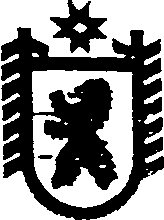 Республика КарелияСОВЕТ СЕГЕЖСКОГО МУНИЦИПАЛЬНОГО РАЙОНА  XLIII     ЗАСЕДАНИЕ     VI   СОЗЫВАРЕШЕНИЕот    05  апреля   2017  года  №   335  СегежаО внесении изменения в решение Совета Сегежского муниципального района от 26 сентября . № 1 В соответствии со статьей 34 Устава муниципального образования «Сегежский муниципальный район», решением  Совета Надвоицкого  городского поселения от 04.04.2017  № 160 «О выборах депутата Совета Сегежского муниципального района  шестого созыва» Совет Сегежского муниципального района  р е ш и л:1. Внести в пункт 2 решения Совета Сегежского муниципального района от 26.09.2013  № 1 «О формировании Совета Сегежского муниципального района шестого созыва» изменение, изложив позицию 7  в следующей редакции: 2. Обнародовать настоящее решение путем размещения в газете «Доверие» объявления о его принятии с указанием времени и места ознакомления с ним, а также путем размещения официального текста настоящего решения в информационно-телекоммуникационной сети «Интернет» на официальном сайте администрации Сегежского муниципального района  http://home.onego.ru/~segadmin.  3. Настоящее решение вступает в силу с даты его принятия. Председатель СоветаСегежского муниципального района                      Глава Сегежского муниципального района						  С.Ф.ТюковРазослать: в дело – 3, орготдел.   7.Рындыч Лариса Викторовна- депутат Совета Надвоицкого городского поселения;